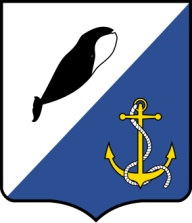 АДМИНИСТРАЦИЯ ПРОВИДЕНСКОГО ГОРОДСКОГО ОКРУГА ПОСТАНОВЛЕНИЕВ целях уточнения отдельных положений муниципального правового акта, Администрация Провиденского городского округаПОСТАНОВЛЯЕТ:1. Внести в постановление Администрации Провиденского городского округа от 12.04.2019г. № 100 «О порядке формирования муниципального задания на оказание муниципальных услуг (выполнение работ) в отношении муниципальных учреждений Провиденского городского округа и финансового обеспечения выполнения муниципального задания» (далее-Порядок) следующие изменения.1.1. Абзац первый пункта 3.27. Порядка изложить в новой редакции:«Предоставление муниципальному учреждению субсидии в течение финансового года осуществляется на основании соглашения о порядке и условиях предоставления субсидии на финансовое обеспечение выполнения муниципального задания, заключаемого органом, осуществляющим функции и полномочия учредителя муниципального бюджетного или муниципального автономного учреждения, с бюджетным или автономным учреждением (далее – Соглашение) в соответствии с типовой формой, утвержденной Управлением финансов, экономики и имущественных отношений администрации Провиденского городского округа. Орган, осуществляющий функции и полномочия учредителя муниципального бюджетного или муниципального автономного учреждения, вправе уточнять и дополнять форму соглашения с учетом отраслевых особенностей в соответствующей сфере деятельности. Соглашение определяет права, обязанности и ответственность сторон, в том числе объем и периодичность перечисления субсидии в течение финансового года.»2. Постановление вступает в силу с момента подписания и применяется к правоотношениям, возникшим с 01 июля 2021 года.3. Обнародовать настоящее постановление на официальном сайте Администрации Провиденского городского округа http://provadm.ru 4. Контроль за исполнением настоящего постановления возложить на Управление финансов, экономики и имущественных отношений администрации Провиденского городского округа (Веденьеву Т.Г.).И.о. главы Администрации	   	     		                 Е.В. Подлесный.Подготовил:	Е.М. ЮрченкоСогласовано:	Е.А. КрасиковаРазослано: дело, Администрация Провиденского городского округа, Управление финансов, экономики и имущественных отношений администрации Провиденского городского округа, Управление социальной политики администрации Провиденского городского округа.от 13 августа 2021 г.№ 296пгт. Провидения